Председателю правления СНТ «Верхняя Полазна»Жежерун Антону Викторовичуот _________________________________                                          (ФИО собственника)___________________________________№ участка__________________________ЗАЯВЛЕНИЕ	С наступлением активности клещей, прошу обработать мой участок №______ в размере _______ соток, оплату за обработку прошу включить в квитанцию следующий за обработкой месяц текущего года. Со стоимостью обработки _________ за сотку ознакомлен.Дата ___________________					Подпись_______________________Юридический адрес: Пермский край, Добрянский район, СПК «Уральская Нива», урочище «Верхняя Полазна».614000, г. Пермь, 614000,ул. Чернышевского, 28Тел: 8 (982)4577164.e-mail: snt-vp@yandex.ruсайт: snt-vp.ru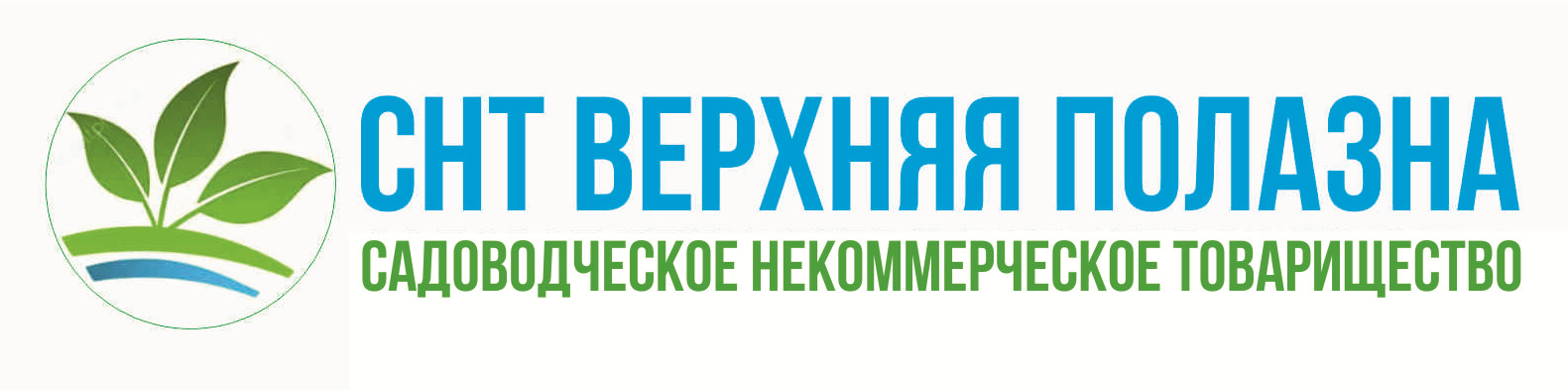 